              Luster kommune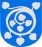 PÅMELDINGSSKJEMA FOR LUSTER DANSEVERKSTADInformasjon om påmeldingaDei to første treningane er uforpliktande ”prøvetreningar”.  Det vil seie at om ein er usikker på om dette er noko som passar, kan ein vere med eit par gonger for å sjå om han/ho likar det.For å bli medlem av Luster danseverkstad må eleven fylle ut eit fullstendig påmeldingsskjema og  levere dette inn til instruktør innan dei tre første treningane.Når ein elev har levert påmeldingsskjema reknast eleven som medlem, og faktura på foreldrebetaling blir sendt i posten.  Elevkontingenten er på kr 640,- per semester.Ved sjukdom eller anna, må ein seie frå til instruktør før treninga at ein ikkje kan møte.  Stort fråver og/eller fråver utan varsel kan føre til at ein ikkje får kursbevis.Under trening skal eleven ha på seg dansebukse/treningsbukse og innesko.Det er ikkje lov å ha med seg venner, som ikkje er påmelde, på trening.  Dette kan gjere andre deltakarar utrygge.Etter kvart semester blir det halde elevførestilling for alle som ønskjer å sjå.  Tid og stad for hausten er ikkje satt, men vil finne stad medio desember.FØLG DANS UTEN GRENSER- LUSTER PÅ FACEBOOK FOR OPPDATERINGAR: https://www.facebook.com/Dans-Uten-Grenser-Luster-Danseverkstad-849243251887212/
Instagram: dug.lusterDanseform: Aldersgruppe:Tid:Stad:SøkjarSøkjarSøkjarFornamn: Etternamn:Fødselsdato:Skule:Klasse:                 Ev. mobilnummerFøresettFøresettFøresettFornamn: Etternamn:Adresse:Postnummer/stad:Tlf:Mobil:Tlf. arbeid:E-post:Underskrift føresettUnderskrift føresettUnderskrift føresettNamn: Dato: Stad